YOAKUM BULLDOGS2021 BASEBALL SCHEDULE“High Expectations”DATE		OPPONENT				SITE		TIME		TEAM	Feb. 8		El Campo (Scrim)			El Campo	5:00 		VarsityFeb. 9		El Campo (Scrim)			Yoakum	5:00		JVFeb.12		Stockdale (Scrim)			Stockdale	5:00		JV/Varsity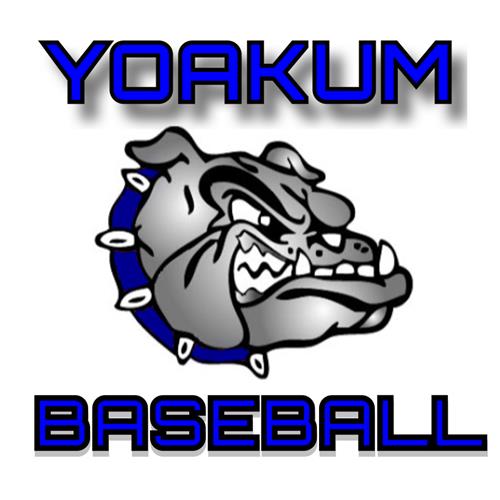 Feb.15		Shiner (Scrim)				Yoakum	5:00 		JV/VarsityFeb.19		Schulenburg (Scrim)			Schulenburg	4:00/6:00	JV/VarsityFeb.22		Cuero					Cuero		4:30/7:00	JV/VarsityFeb.25-27	Cuero Varsity Tournament		Cuero/Yoakum	T.B.A.		VarsityFeb.25-27	Hallettsville JV Tournament		Hallettsville	T.B.A.		JVMar.1		Marion					Marion		4:30/7:00	JV/VarsityMar.4-Mar.6	Yoakum Varsity Tournament		Yoakum/Cuero	T.B.A.		VarsityMar.9		*Palacios				Palacios	4:30/7:00	JV/Varsity Mar.11 -13	VISD Varsity Tournament		Victoria		T.B.A.		VarsityMar.16		*Columbus 				Yoakum	4:30/7:00	JV/VarsityMar.19		*Industrial				Industrial	4:30/7:00	JV/VarsityMar.23		*Rice      				Yoakum	4:30/7:00	JV/VarsityMar.27		*Edna					Edna		11:00/1:00	JV/VarsityMar.30		*Hallettsville	(Turtle Wing Night) 	Yoakum	4:30/7:00	JV/VarsityApr. 1		*Tidehaven				Tidehaven	4:30/7:00	JV/VarsityApr.6		*Palacios				Yoakum	4:30/7:00	JV/VarsityApr.9		*Columbus				Columbus	4:30/7:00	JV/VarsityApr.13		*Industrial				Yoakum	4:30/7:00	JV/VarsityApr.16		*Rice					Rice		4:30/7:00	JV/VarsityApr. 20		*Edna					Yoakum	4:30/7:00	JV/VarsityApr.23		*Hallettsville				Hallettsville	4:30/7:00	JV/Varsity Apr.27		*Tidehaven				Yoakum	4:30/7:00	JV/Varsity*Denotes District GamesParents Night – April 27, 2021HEAD BASEBALL COACH: Karl Saenzksaenz@yoakumisd.netCell # 361-649-8094ASSISTANT BASEBALL COACHES: Kyle Foster and Spencer BrandtATHLETIC DIRECTOR: Bo RobinsonSUPERINTENDENT: Tom KelleyHIGH SCHOOL PRINCIPAL: Chris Wegener